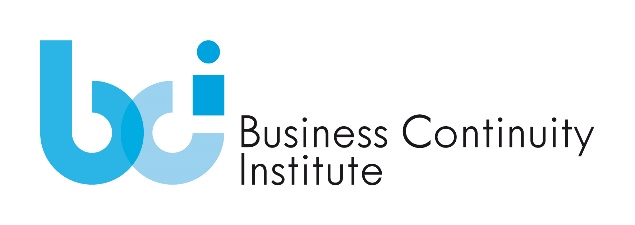 The Business Continuity Institute, 10-11 Southview Park, Marsack Street, Caversham, Berkshire, RG4 5AF UKApplicant Information for Membership of the BCI at the Grade of StudentStudent membership of the BCI is designed for those in Higher Education, either on a full time or part time basis in the field of Business Continuity or related subject area. Students holding this BCI membership grade are asked to provide details of their course as part of their application.Student membership provides the equivalent benefits of an Affiliate member but is only valid for the duration of the course and after this time, full membership subscription fees will apply depending on the most applicable grade. Please provide evidence of your enrolment from your college/university, along with this application form. Please email this completed application form and proof of your enrolment to membership@thebci.org Applications may take 3-14 days to be processed and you will receive notification via email. Once you receive confirmation you will be required to make payment for the annual membership subscription fee online via credit or debit card.Payments can be made in UK£, US$, Canadian$ and Australian$. We are able to take payment via VISA/MasterCard/Switch/AMEX or Delta. Please note that we can only take payment by AMEX if paying in UK£ or US$.Please sign below to verify that all information supplied is correct  is valid at the time of your applicationSignature/Name ______________________   		Date ___________________  Please note:The BCI is subject to compliance with the UK Data protection Act 1998 in all processing, obtaining, holding, use or disclosure of all information relating to individuals.Applications are periodically audited to verify the authenticity of all information supplied.Annual membership fees should be paid within 7 days from receiving confirmation or the membership will be lapsed and it will be necessary to reapply.If you are resident within a geographic region that operates a BCI Chapter then you agree to also become a member of that local Chapter of the BCI for the period of time that you reside within that region. There are no additional fees associated with this benefit.You will be automatically allocated to a local BCI community group.Your personal detailsTitleFull NameDate of BirthCountry of ResidenceHome AddressTelephone NumberMobile/Cell NumberEmail AddressYour current education detailsUniversity/College NameUniversity/College AddressTutors NameUniversity/College Web Address Course NameCourse Start and Finish Dates